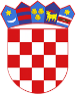 R  E  P  U  B  L  I  K  A    H  R  V  A  T  S  K  APOŽEŠKO-SLAVONSKA  ŽUPANIJAGRAD  POŽEGA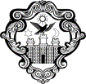 KLASA: 406-01/22-05/42URBROJ: 2177-1-01/01-22-5Požega, 14. srpnja 2022.Z A P I S N I K o otvaranju, pregledu i ocjeni ponuda u postupku jednostavne nabave – nabava telekomunikacijskih fiksnih usluga za Gradsku upravu Grada PožegeNaručitelj: 	Grad Požega, Trg Svetog Trojstva 1MB 02575957,OIB 95699596710tel.: 034/311-300, fax:034/311-344Predmet nabave: 	Nabava telekomunikacijskih fiksnih usluga za Gradsku upravu Grada                                         PožegeBroj nabave:	JN-40/22 Procijenjena vrijednost nabave: 38.500,00 kuna bez PDV-aDatum, mjesto i vrijeme početkaotvaranja, pregleda i ocjene ponuda: Prostorije Grada Požege, Trg Svetog Trojstva 1, Požega14. srpnja 2022. godine u 10:00 sati.Povjerenstvo za pripremu i provedbu postupka jednostavne nabave:1. Ljiljana Bilen, dipl.iur., pročelnica Upravnog odjela za samoupravu,2. Ivana Ćališ, dipl.oec., službenica ovlaštena za privremeno obavljanje poslova pročelnika Službe za    javnu nabavu sa završenim specijalističkim programom izobrazbe u području javne nabave i3. Tatjana Perutka, dipl.iur., viša savjetnica za javnu nabavu u Službi za javnu nabavu, sa završenim    specijalističkim programom izobrazbe u području javne nabave.Naziv i adrese sjedišta ponuditelja prema redoslijedu zaprimanja ponuda: Usporedni analitički prikaz traženih i danih dokaza koji se odnose na sposobnost ponuditeljaOcjena sposobnosti ponuditeljaOcjena prihvatljivosti ponuda sposobnih ponuditelja	Kriterij za izbor najpovoljnije ponude: NAJNIŽA CIJENAOdabir i obrazloženje o odabiru ponude, odnosno ne odabiru:Ovlašteni članovi stručnog Povjerenstva Naručitelja utvrđuju da je pristigla jedna (1) ponuda. Nakon pregleda i ocjene jedine pristigle ponude ponuditelja HRVATSKI TELEKOM d.d., Radnička cesta 21, 10000 Zagreb utvrđeno je da:je pristigla je ponuda pravilna, prikladna i prihvatljiva.ponuda ponuditelja HRVATSKI TELEKOM d.d., broj PB 181/2022 prema kriteriju za odabir je cjenovno prihvatljivaslijedom prethodno navedenoga temeljem najniže cijene kao kriterija za odabir, ponuda HRVATSKI TELEKOM d.d., Radnička cesta 21, 10000 Zagreb, po cijeni u iznosu od 38.117,52 kuna bez PDV-a (s PDV-om 47.646,90 kuna) je najpovoljnija te se predlaže donošenje Odluke o odabiru iste.Postupak pregleda i ocjene ponuda završio je 14. srpnja 2022. godine u 10:30 sati.POVJERENSTVO ZA PRIPREMU I PROVEDBU POSTUPKA R.B.Ponuditelj: naziv i adresa sjedišta1.HRVATSKI TELEKOM d.d., Radnička cesta 21, 10000 ZagrebTražena dokumentacijaza dokazivanje sposobnosti  i vrijednosni pokazatelji dokazaHRVATSKI TELEKOM d.d., Radnička cesta 21, 10000 ZagrebA) osnove isključenjaIzjava o nekažnjavanju da protiv gospodarskog subjekta niti osobe koje su članovi upravnog, upravljačkog ili nadzornog tijela ili imaju ovlasti zastupanja, donošenja odluka ili nadzora navedenog gospodarskog subjekta nije izrečena pravomoćna osuđujuća presuda+B) Plaćene dospjele porezne obveze i obveze za mirovinsko i zdravstveno osiguranjePotvrda Porezne uprave ili drugog nadležnog tijela u državi poslovnog nastana gospodarskog subjekta kojom se dokazuje da ne postoje osnove za isključenje+C) Poslovna sposobnostIzvod iz sudskog, obrtnog, strukovnog ili drugog odgovarajućeg registra države sjedišta gospodarskog subjekta ili Izjava s ovjerom potpisa kod nadležnog tijela.+Član zajednice ponuditelja-Podaci o ispravcima računskih grešaka, ako ih je bilo-OCJENA SPOSOBNOSTI PONUDITELJASastavni dijelovi ponudePopunjen i potpisan  Ponudbeni list+Troškovnik +Cijena ponude - bez PDV-a  u kn38.117,52PDV9.529,38Cijena ponude – sveukupno sa PDV-om u kn47.646,90